V 3 – Brausepulver als LöschmittelMaterialien: 	Becherglas, TeelichtChemikalien:	Brausepulver, Wasser, KerzenwachsDurchführung:		Ein Teelicht wird in das halb mit Wasser gefüllte Becherglas gegeben und entzündet. Anschließend werden 2 Päckchen Brausepulver in das Wasser geschüttet, ohne dabei die Kerze zu löschen.Beobachtung:	Es steigen viele Blasen aus dem Wasser auf.Die Kerze geht nach einiger Zeit aus.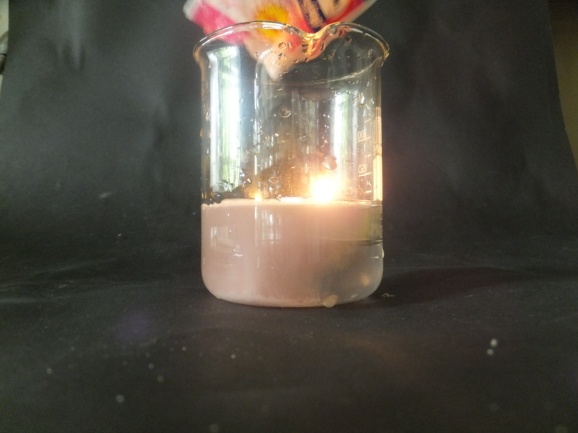 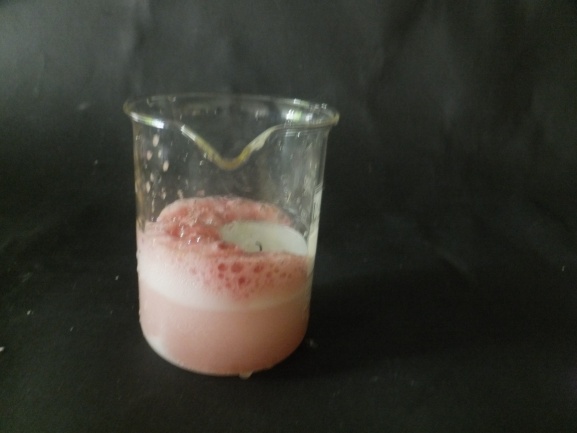 Abb 1: Brausepulver in Wasser als LöschmethodeDeutung:	Das Brausepulver im Wasser ist für die starke Gasentwicklung ursächlich. Das entstehende Gas ist schwerer als die Umgebungsluft und verdrängt diese aus dem Becherglas. Die Kerzenflamme erlischt auf Grund des Sauerstoffentzugs.Entsorgung: 	Die Produkte können über den Restmül bzw. Ausguss entsorgt werden.Literatur:	Buhrow, T.:http://www.wdrmaus.de/spielen/basteln/pdf/brausepulver experimente.pdf (zuletzt abgerufen: 27.07.2013)GefahrenstoffeGefahrenstoffeGefahrenstoffeGefahrenstoffeGefahrenstoffeGefahrenstoffeGefahrenstoffeGefahrenstoffeGefahrenstoffeKerzenwachsKerzenwachsKerzenwachsH: -H: -H: -P: -P: -P: -WasserWasserWasserH: -H: -H: -P: -P: -P: -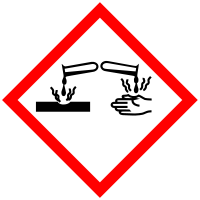 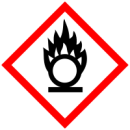 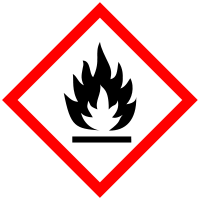 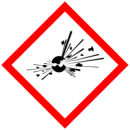 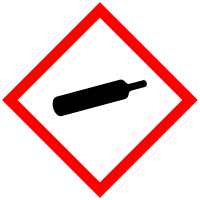 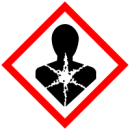 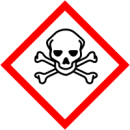 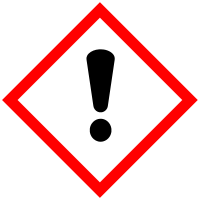 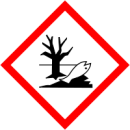 